Hurra, ich bin ein Schulkind!In Edelsfeld begann der erste Schultag für 15 neue Erstklässler mit strahlendem Sonnnschein.
Nach einem gemeinsamen Gottesdienst und lieben Worten von Frau Lutye-Küst und Herrn Bürgermeister Strehl durften die neuen Bärenkinder der Klasse 1/2, bepackt mit tollen Schultüten, zusammen mir ihrer Lehrerin Frau Arbogast ihr neues Klassenzimmer erkunden. Jedes Kind hat sich einen Platz ausgesucht und es wurde gemeinsam erzählt, die Geschichte vom Löwen, der nicht lesen konnte gelesen und Namensschilder geschrieben. Sogar die erste Hausaufgaben wanderten schon in die neuen Schultaschen. Nach einem kleinen Geschenk vom Elternbeirat und den obligatorischen Klassenfotos war der aufregende erste Schultag auch schon wieder beendet. Gut, dass alle Kinder versichert haben, am nächsten Tag wiederzukommen, um dann die Tigerkinder aus der 2. Klasse kennenzulernen.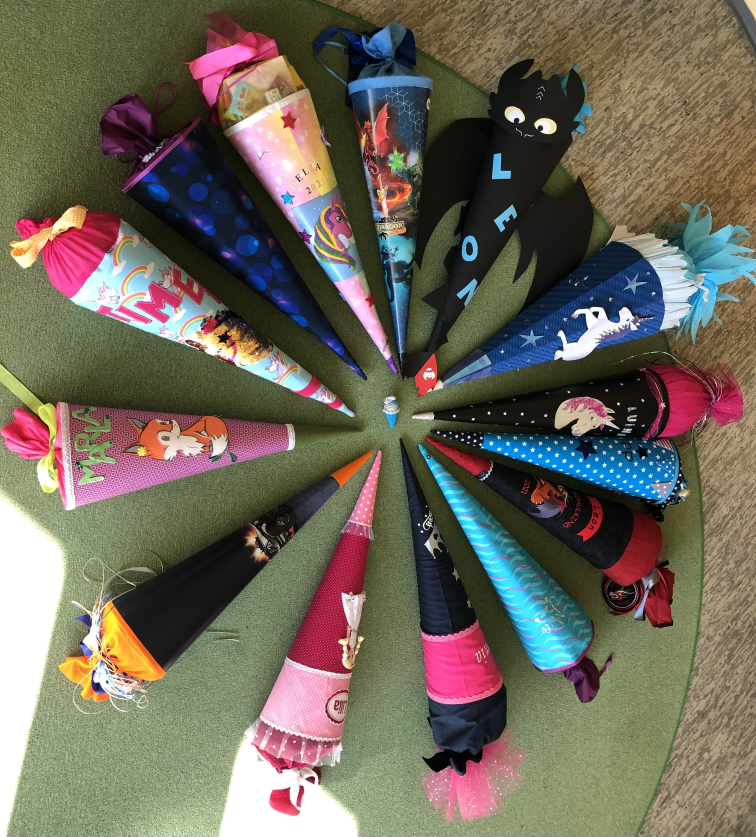 